RADL-ICF-37-A-FreizeitchecklisteName:________________________________ 	Datum:____.____.______*0 = nie, 1 = jährlich, 2 = monatlich bzw. alle paar Monate, 3 = wöchentlich, 4 = täglich#0 = nein, 1 = kaum, 2 = etwas, 3 = sehr, 4 = ganz besondersAktivitätAktivitätFrüher einmalFrüher einmalIn den letzten12 Monaten*In den letzten12 Monaten*In den letzten12 Monaten*In den letzten12 Monaten*In den letzten12 Monaten*Das mache ich grundsätzlich gerne#Das mache ich grundsätzlich gerne#Das mache ich grundsätzlich gerne#Das mache ich grundsätzlich gerne#Das mache ich grundsätzlich gerne#janein0123401234Theater/Konzerted9202Kinod9202Museumd9202Ausflüge/Reisend460Lernen: VHS, Sprached810Fernsehen/ DVDd110Musik hörend115Computerd160Lesend166Musizierend9202Basteln, Handarbeitend9203Handwerkliche Arbeitd9203Modellbaud440Fotografierend160Malen/Zeichnend9203Rätseln/ Sudokud163Feiernd9102Freunde treffend9205Familienaktivitätend7609Vereine, Klubsd9100ehrenamtliche Tätigkeitd855Gesellschaftsspieled9200Schwimmend4554Radfahrend4750Laufen/ Joggend4552Tanzend7105Wandernd4501Fitnessstudio/ Sportkursed9201Spazierengehend450Yoga, PMR, Meditierend9208Saunad510Bummeln gehend620Garten/ Balkonpflanzend6505um Tiere kümmernd6506Einkaufend620Kochend630Putzen, Bügelnd640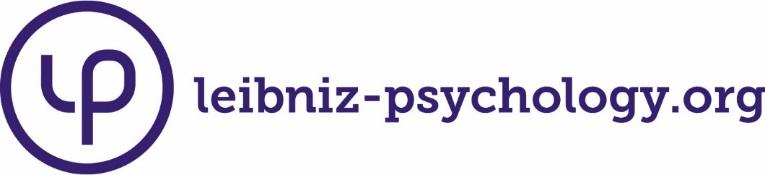 